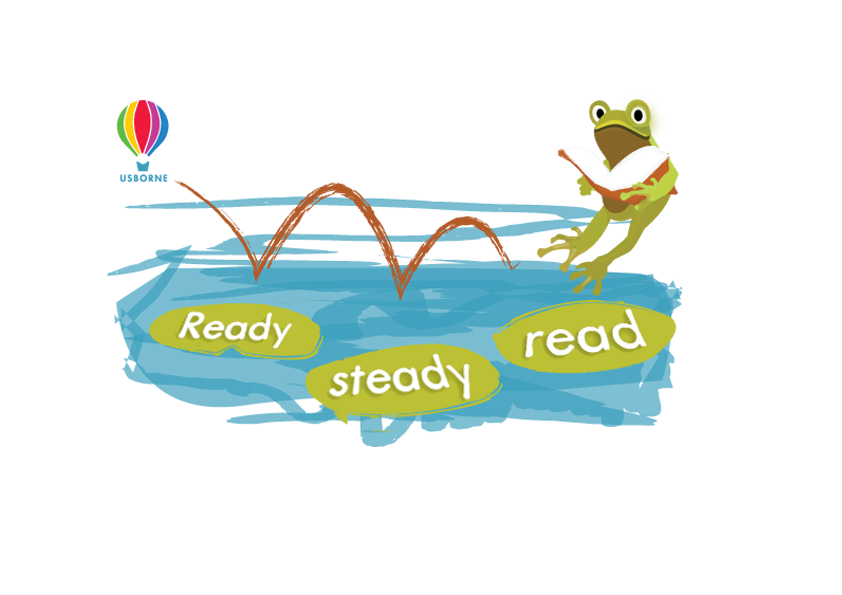 Sponsorship FormPupil Name: 						Class:Total minutes readPlease return sponsorship money to the school by Please make cheques payable to For more information, contact Organiser name and details		  
or visit us online: www.usborne.com/schools
Name

Address 

Sponsorship per minute
 or total donation

Amountcollected

Total